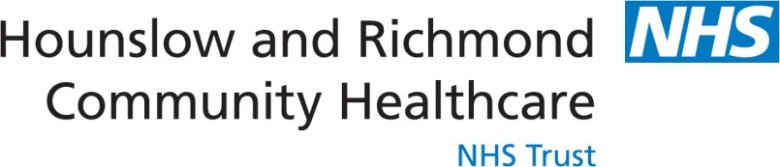 * Please complete all sections and return to school for the attention of the immunisation TeamYOUNG PERSONS DETAILS – Please complete fully:First name ………………………………………………………	School………………………………………………				Last Name ….……………………….……………………….…	Class/Form…………………………………………Address ……………………………………………………….	Home Tel………………………………………….Postcode……………………………….                           	             Parents Mobile No……………………………….D.O.B……………………………...........	    		          	Ethnicity… …………………………………………Gender (Male, Female, prefer not to say) ………………….Doctor’s name/ Surgery………………………………………	Tel no……………………………………………….Thank you for completing the form, please return it to school ASAPFOR IMMUNISATION TEAM USE ONLY:  To be completed by the Nurse administering the vaccineNurse Notes:TEENAGE VACCINATION FORMSECTION 1: Diphtheria/Tetanus/Polio Booster (Td/Ipv), Meningococcal ACWY (MenACWY) and MMR         SECTION 2:        CONSENT FOR THE VACCINATIONS         SECTION 2:        CONSENT FOR THE VACCINATIONS         SECTION 2:        CONSENT FOR THE VACCINATIONSParental/ Guardian Consent Parental/ Guardian Consent  Self-consent (young person)I consent for my Child to have the: DIPHTHERIA/TETANUS/POLIO BOOSTER (combined)MENINGOCOCCAL ACWYIn school with the school.Please delete any immunisation you do not want givenI confirm that I have parental responsibility for this child.I consent for my Child to have the: DIPHTHERIA/TETANUS/POLIO BOOSTER (combined)MENINGOCOCCAL ACWYIn school with the school.Please delete any immunisation you do not want givenI confirm that I have parental responsibility for this child.I consent to my vaccination being given in school DIPHTHERIA/TETANUS/POLIO BOOSTER (combined)MENINGOCOCCAL ACWY I have discussed and understood these immunisations with my parent/guardian and/or immunisation nurse Please delete any immunisation you do not want givenName Name Name Signature Signature SignatureRelationship to childRelationship to childDate DateDateConsent discussed with Parent /Guardian/ Nurse SECTION 3:         *Only complete this section if you have consented to the vaccinations in Section 2  The Registered nurse will review the information you share below before giving the vaccination. Please complete this fully for the nurse to able to advise on vaccination.SECTION 3:         *Only complete this section if you have consented to the vaccinations in Section 2  The Registered nurse will review the information you share below before giving the vaccination. Please complete this fully for the nurse to able to advise on vaccination.SECTION 3:         *Only complete this section if you have consented to the vaccinations in Section 2  The Registered nurse will review the information you share below before giving the vaccination. Please complete this fully for the nurse to able to advise on vaccination.Please circle if your Child has had any of these vaccinations in the last 5 years?DTP           MenACWY         MMR            HPV    DTP           MenACWY         MMR            HPV    Does your Child have a chronic or long-term condition or taking any regular medication?If YES, please give details  If YES, please give details  Does your Child have any severe allergies?If YES, please give details   If YES, please give details   Is your Child currently seeing a doctor or receiving any treatment? If YES, please give detailsIf YES, please give details         SECTION  4:  MMR Vaccination   (Measles, Mumps and Rubella)         SECTION  4:  MMR Vaccination   (Measles, Mumps and Rubella)If your Child has missed either of the two doses of MMR vaccine when they were little, we would like to take this opportunity to offer a missed dose at the school vaccination sessionIf your Child has missed either of the two doses of MMR vaccine when they were little, we would like to take this opportunity to offer a missed dose at the school vaccination sessionThere is a large increase in the number of young people catching the measles and mumps, so NHS England has advised offering the measles, mumps and rubella vaccine to any child who has NOT received One or Two doses of MMR vaccine in the pastThere is a large increase in the number of young people catching the measles and mumps, so NHS England has advised offering the measles, mumps and rubella vaccine to any child who has NOT received One or Two doses of MMR vaccine in the pastHas your Child had 2 doses of MMR vaccine previously?      YES / NO (please circle) *Children would normally have had 2 doses of MMR vaccine before their 5th birthday  How many doses have already been given?  (please circle)  0 doses    1 dose         2 doses. If your Child has not had TWO doses of the MMR would you like our Nurses to give an MMR? YES / NO     (Please circle)Name of consenting parent / guardian:If your Child has not had TWO doses of the MMR would you like our Nurses to give an MMR? YES / NO     (Please circle)Signature:If your Child has not had TWO doses of the MMR would you like our Nurses to give an MMR? YES / NO     (Please circle)Relationship:If your Child has not had TWO doses of the MMR would you like our Nurses to give an MMR? YES / NO     (Please circle)Date:Vaccination GivenSite of injection(please circle)Site of injection(please circle)Date GivenBatch Number & Expiry DateImmuniserPrint & SignWhere administeredPPEWornTetanus, Diphtheria & Polio BoosterL armR armSCHOOLSCHOOL CATCH UPCLINIC YESNOMeningitis ACWYLarmRarmSCHOOLSCHOOL CATCH UPCLINIC YESNOMMRLarmRarmSCHOOLSCHOOL CATCH UPCLINIC YESNODate and Time:NotePrint and Sign